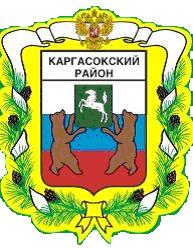 МУНИЦИПАЛЬНОЕ ОБРАЗОВАНИЕ «Каргасокский район»ТОМСКАЯ ОБЛАСТЬАДМИНИСТРАЦИЯ КАРГАСОКСКОГО РАЙОНАО внесении изменений в постановление Администрации Каргасокского района от 21.10.2013 № 326 «Об утверждении Порядка составления, утверждения и установления показателей плана (программы) финансово-хозяйственной деятельности Муниципального унитарного автотранспортного предприятия муниципального образования «Каргасокский район»В связи с совершенствованием нормативно-правового актаАдминистрация Каргасокского района постановляет:Внести следующие изменения в постановление Администрации Каргасокского района от 21.10.2013 № 326 «Об утверждении Порядка составления, утверждения и установления показателей плана (программы) финансово-хозяйственной деятельности Муниципального унитарного автотранспортного предприятия муниципального образования «Каргасокский район»:1). В пункте 3.3 Порядка составления, утверждения и установления показателей плана (программы) финансово-хозяйственной деятельности Муниципального унитарного автотранспортного предприятия муниципального образования «Каргасокский район» (Далее – Порядок), утвержденного указанным постановлением слова «Руководитель муниципального унитарного предприятия в трехдневный срок обязан устранить замечания и предоставить доработанные материалы либо предоставить письменное обоснование.» заменить словами «Руководитель муниципального унитарного предприятия в течение 3-х рабочих дней обязан устранить замечания и предоставить доработанные материалы либо предоставить письменное обоснование.»;2). Пункт 3.3.1 Порядка дополнить абзацем следующего содержания:«Годовой отчет о выполнении программы деятельности Муниципального унитарного автотранспортного предприятия муниципального образования «Каргасокский район», представленный в соответствии с приложением 2 к настоящему Порядку, утверждается Главой Каргасокского района.».2. Настоящее постановление вступает в силу со дня его официального опубликования в порядке, предусмотренном Уставом муниципального образования «Каргасокский район».Глава Каргасокского района                                                                                     А.П.АщеуловТкаченко М.В.2-32-52ПОСТАНОВЛЕНИЕПОСТАНОВЛЕНИЕПОСТАНОВЛЕНИЕ04.04.2018№ 72с. Каргасокс. Каргасок